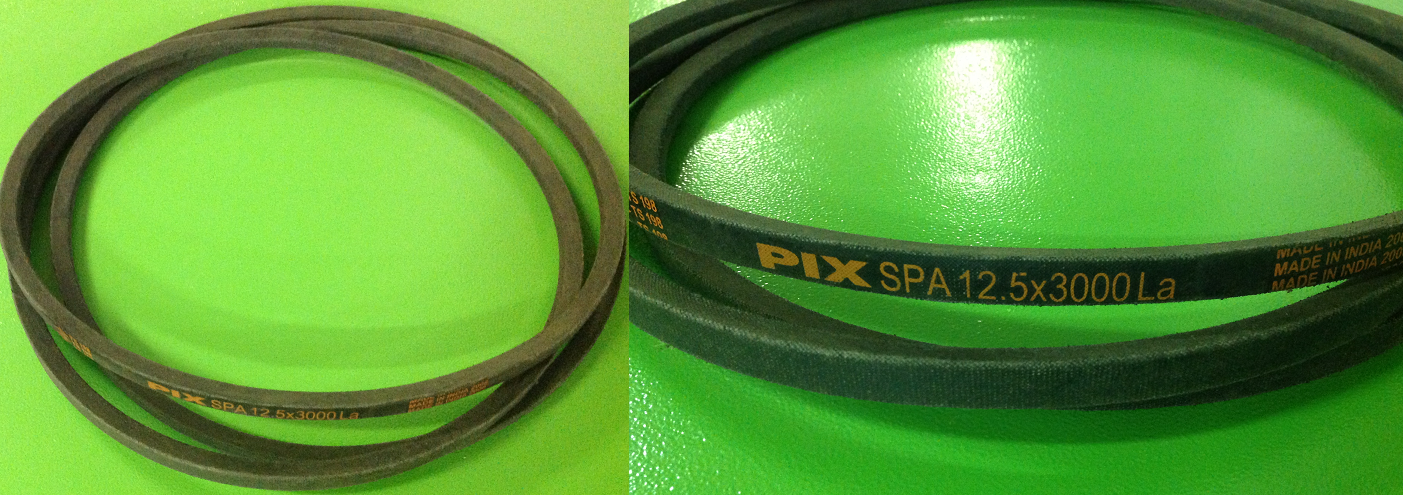 Код из 1САртикулНаименование/ Бренд/ПоставщикТехнические характеристикиГабаритыД*Ш*В,ммМасса,грМатериалМесто установки/НазначениеF0029138Ремень SPA 12,5*3000La10*12,5*3000F002913810*12,5*3000F002913810*12,5*3000